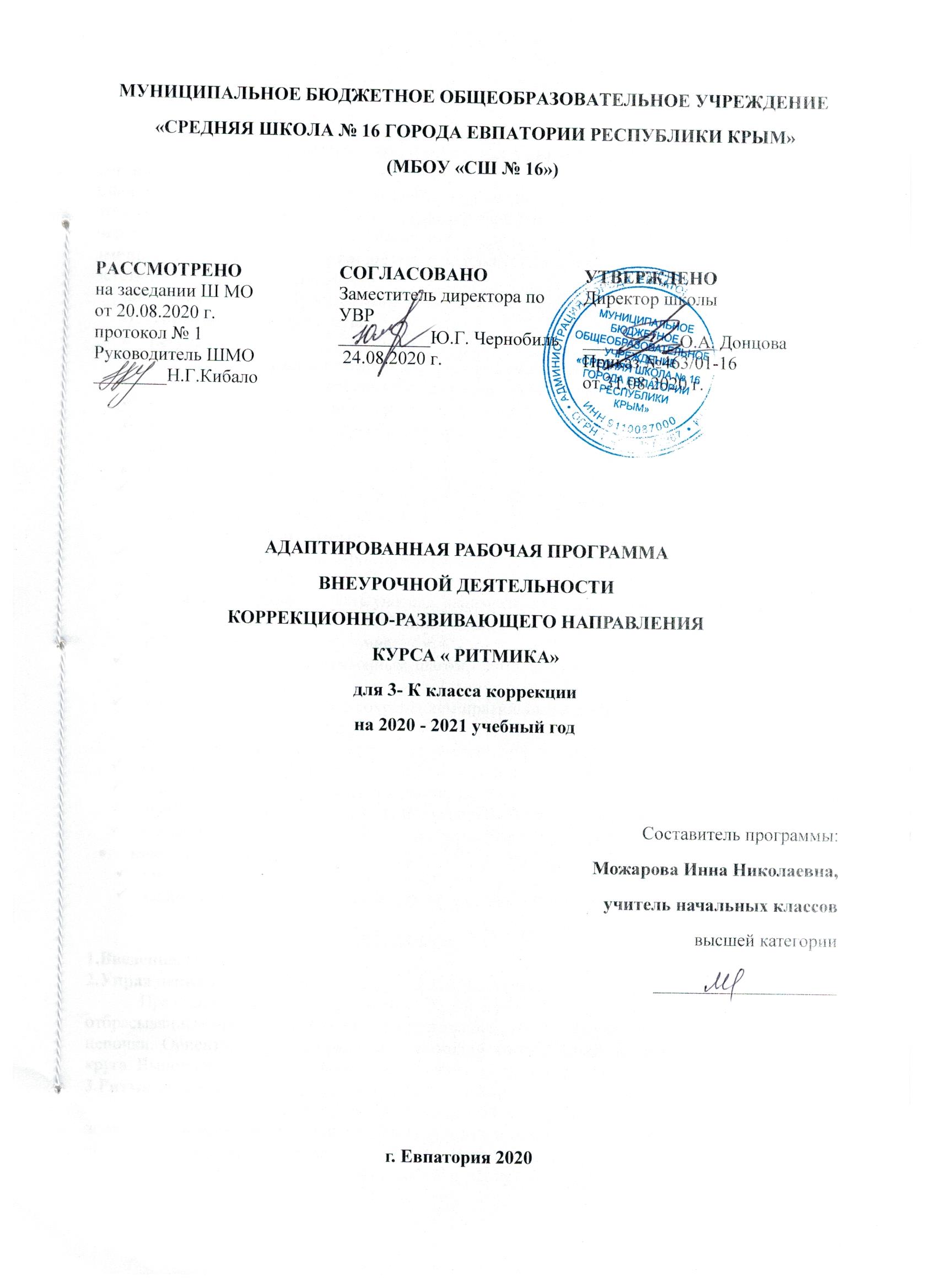 ПЛАНИРУЕМЫЕ РЕЗУЛЬТАТЫ ИЗУЧЕНИЯ  КУРСАЛичностные результатыСформированность внутренней позиции обучающегося, которая находит отражение в эмоционально-положительном отношении обучающегося к образовательному учреждению через интерес к ритмико-танцевальным, гимнастическим упражнениям. Наличие эмоциональноценностного отношения к искусству, физическим упражнениям. Развитие эстетического вкуса, культуры        поведения, общения, художественно-творческой и танцевальной способности.     Метапредметные результатырегулятивныеспособность обучающегося понимать и принимать учебную цель и задачи; в сотрудничестве с учителем ставить новые учебные задачи;накопление  представлений о ритме, синхронном движениии.наблюдение за разнообразными явлениями жизни и искусства в учебной  и внеурочной деятельностипознавательныенавык умения учиться:  решение творческих задач, поиск, анализ и интерпретация  информации с помощью учителя.Учащиеся должны уметь:готовиться к занятиям, строиться в колонну по одному, находить свое место в строю и входить в зал организованно;под музыку, приветствовать учителя, занимать правильное исходное положение (стоять прямо, не опускать голову, без лишнего напряжения в коленях и плечах, не сутулиться), равняться в шеренге, в колонне;ходить свободным естественным шагом, двигаться по залу в разных направлениях, не мешая друг другу;ходить и бегать по кругу с сохранением правильных дистанций, не сужая          круг и не сходя с его линии;ритмично выполнять несложные движения руками и ногами; соотносить темп движений с темпом музыкального произведения;выполнять игровые и плясовые движения;выполнять задания после показа и по словесной инструкции учителя;начинать и заканчивать движения в соответствии со звучанием музыки.коммуникативныеумение координировать свои усилия с усилиями других;задавать вопросы, работать в парах, коллективе, не создавая проблемных ситуаций.                             СОДЕРЖАНИЕ КУРСА1.Введение. (1 час)2.Упражнения на ориентировку в пространстве. (6 часов)Правильное исходное положение. Ходьба и бег: с высоким подниманием колен, с отбрасыванием прямой ноги вперед и оттягиванием носка. Перестроение в круг из шеренги, цепочки. Ориентировка в направлении движений вперед, назад, направо, налево, в круг, из круга. Выполнение простых движений с предметами во время ходьбы.3.Ритмико-гимнастические упражнения. (7 часов)	Общеразвивающие упражнения. Наклоны, выпрямление и повороты головы, круговые движения плечами («паровозики»). Движения рук в разных направлениях без предметов и с предметами (флажки, погремушки, ленты). Наклоны и повороты туловища вправо, влево (класть и поднимать предметы перед собой и сбоку). Приседания с опорой и без опоры, с предметами (обруч, палка, флажки, мяч). Сгибание и разгибание ноги в     подъеме, отведение стопы наружу и приведение ее внутрь, круговые движения стопой, выставление ноги на носок вперед и в стороны, вставание на полупальцы. Упражнения на выработку осанки.      Упражнения на координацию движений. Перекрестное поднимание и опускание рук (правая рука вверху, левая внизу). Одновременные движения правой руки вверх, левой — в сторону; правой руки — вперед, левой — вверх. Выставление левой ноги вперед, правой руки — перед собой; правой ноги — в сторону, левой руки — в сторону и т. д. Изучение позиций рук: смена позиций рук отдельно каждой и обеими одновременно; провожать движение руки головой, взглядом.          Отстукивание, прохлопывание, протопывание простых ритмических рисунков.Упражнение на расслабление мышц. Подняв руки в стороны и слегка            наклонившись вперед, по сигналу учителя или акценту в музыке уронить руки вниз; быстрым, непрерывным движением предплечья свободно потрясти кистями (имитация отряхивания воды с пальцев); подняв плечи как можно выше, дать им свободно опуститься в нормальное положение. Свободное круговое движение рук. Перенесение тяжести тела с пяток на носки и обратно, с одной ноги на другую (маятник).4.Игры под музыку (11 часов)        Выполнение ритмичных движений в соответствии с различным характером музыки, динамикой (громко, тихо), регистрами (высокий, низкий). Изменение направления и формы ходьбы, бега, поскоков, танцевальных движений в соответствии с изменениями в музыке (легкий, танцевальный бег сменяется стремительным, спортивным; легкое, игривое подпрыгивание — тяжелым, комичным и т. д). Выполнение имитационных упражнений и игр, построенных на конкретных подражательных образах, хорошо знакомых детям (повадки зверей, птиц, движение транспорта, деятельность человека), в соответствии с определенным эмоциональным и динамическим характером музыки. Передача притопами, хлопками и другими движениями резких акцентов в музыке. Музыкальные игры с предметами. Игры с пением или речевым сопровождением.5. Танцевальные упражнения (9 часов)Знакомство с танцевальными движениями. Бодрый, спокойный, топающий шаг. Бег легкий, на полупальцах. Подпрыгивание на двух ногах. Прямой галоп. Маховые движения рук. Элементы русской пляски: простой хороводный шаг, шаг на всей ступне, подбоченившись двумя руками (для девочек — движение с платочком); притопы одной ногой и поочередно, выставление ноги с носка на пятку. Движения парами: бег, ходьба, кружение на месте. Хороводы в кругу, пляски с притопами, кружением, хлопками.Танцы и пляски. Пальчики и ручки. Русская народная мелодия «Ой, на горе-то».Стукалка. Украинская народная мелодия. Подружились. Музыка Т. Вилькорейской. Пляска с султанчиками. Украинская народная мелодия. Пляска с притопами. Гопак. Украинская народная мелодия.ТЕМАТИЧЕСКОЕ ПЛАНИРОВАНИЕКАЛЕНДАРНО-ТЕМАТИЧЕСКОЕ ПЛАНИРОВАНИЕ№ раздела и темыНаименование разделов и темКол-во часов1.Введение. 12.Упражнения на ориентировку в пространстве.63.Ритмико-гимнастические упражнения. 74.Игры под музыку115.Танцевальные упражнения9Итого34№ п/п№ п/пДата Дата Название темыплан фактпланфактНазвание темыВведение (1 час)Введение (1 час)Введение (1 час)Введение (1 час)Введение (1 час)1.03.09Введение. Что такое ритмика.Упражнения на ориентировку в пространстве (6 часов)Упражнения на ориентировку в пространстве (6 часов)Упражнения на ориентировку в пространстве (6 часов)Упражнения на ориентировку в пространстве (6 часов)Упражнения на ориентировку в пространстве (6 часов)2.10.09Основные танцевальные правила. Приветствие. Постановка корпуса.3.17.09Первый подход к ритмическому исполнению (хлопки, выстукивания, притоп).4.24.09Прохлопывание ритмического рисунка прозвучавшей мелодии.5.01.10Понятие о правой, левой руке, правой, левой стороне. Повороты и наклоны корпуса.6.08.10Основные танцевальные точки, шаги. Диагональ, середина.7.15.10Понятие о рабочей и опорной ноге.Ритмико-гимнастические упражнения (7 часов)Ритмико-гимнастические упражнения (7 часов)Ритмико-гимнастические упражнения (7 часов)Ритмико-гимнастические упражнения (7 часов)Ритмико-гимнастические упражнения (7 часов)8.22.10Понятие «шаг» 45°, 90°, 180°. Растяжка.9.29.10Первый танцевальный элемент «Квадрат», «Крест».10.12.11Постановка корпуса. Движения плечами, бедрами, руками, животом.11.19.11Простейшие танцевальные элементы. Танцевальный шаг, подскоки вперед, назад, галоп.12.26.11Разучивание позиций рук и ног.13.03.12Наклоны и повороты с хореографической точки зрения.14.10.12Гимнастические элементы.Игры под музыку (11 часов)Игры под музыку (11 часов)Игры под музыку (11 часов)Игры под музыку (11 часов)Игры под музыку (11 часов)15.17.12Ритмические упражнения в различных комбинациях16.24.12Упражнения на дыхание, упражнения для развития правильной осанки.17.14.01Три подразделения в танце и музыке. Общее понятие.18.21.01Марш. Понятие о марше, ритмический счет.19.28.01Три «кита» в музыке. Песня и танец.20.04.02Разучивание танцевальных шагов. Шаг с приседанием, приставной, с притопом.21.11.02Танцевальный бег (ход на полу пальцах). 22.18.02Упражнения для профилактики плоскостопия.23.25.02Тройной шаг. Упражнения на ориентацию в пространстве.24.04.03Урок-игра «Ловушка», «Русский кулачный бой», «Выйди из круга» (с мячом).25.11.03Приставные шаги. Синхронность.Танцевальные упражнения (9 часов)Танцевальные упражнения (9 часов)Танцевальные упражнения (9 часов)Танцевальные упражнения (9 часов)Танцевальные упражнения (9 часов)26.01.04Аэробика.27.08.04Бальный танец от эпохи средневековья до наших дней.28.15.04Партнер и партнерша. Понятие дуэт, квартет в танце.29.22.04Простейшие фигуры в танцах. 30.29.04Разучивание танца в паре.31.06.05Гимнастика Parter.32.20.05Игровые двигательные упражнения с предметами (мяч)33.Игровые двигательные упражнения с предметами (обруч)34.Урок-смотр знаний